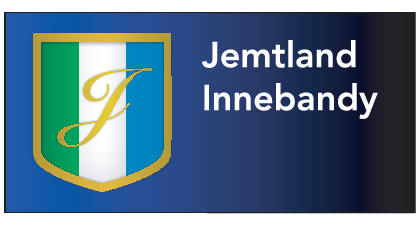 En innebandyklubb byggd påglädje, sammanhållning och framtidstro!www.jemtlandinnebandy.com
info@jemtlandinnebandy.comJemtland Innebandy bedriver innebandyverksamhet i Östersund för såväl pojkar som flickor och är Jämtlands största innebandyförening sett till antalet aktiva utövare. Verksamhetsidé – JIB ska erbjuda en lättillgänglig aktivitet för alla samt verka för att utveckla intresset för innebandyn i länet. 
Vision – Länets ledande innebandyklubb byggd på glädje, sammanhållning och framtidstro.Medlemmar – 375 stycken föregående säsong, mål att nå 400 medlemmar denna säsong.Samarbete – JIB har denna säsong tecknat samarbetsavtal med Brunflo FK för att bredda spelarbasen för föreningarna samt möjliggöra spel på olika nivåer för både tjejer och killar. Aktiva träningsgrupper säsongen 2022/2023Nybörjare pojkar/flickor 2014-2016Pojkar f.2015Pojkar f.2014	Flickor f.2011 – 2013Pojkar f.2013Pojkar f.2011-2012Pojkar f.2010Pojkar f.2008 – 2009 Pojkar f.2006 – 2007Flickor f.2007 – 2010Utvecklingslag Herrar A-lag Damer div 1 MittsverigeA-lag Herrar div 2 MittsverigeIntegrationsgrupp tjejer Motionsgrupp herrMotionsgrupp damParainnebandyFöreningslots, prova på innebandy Torvalla.Besök vår hemsida för kontaktpersoner och träningstiderwww.jemtlandinnebandy.com